                         WORKSHOP INFORMATION / DIRECTIONS INFORMATION:  Coming Home to the Wisdom of the Body starts at 10:00 am and ends around 6pm. We will start on time, please arrive accordingly.  What to Bring:Bring a note book, a lunch and any supplement or food you want to test.   Lunch can also be purchased in town.Wear loose, comfortable clothing.Payment:Pay with PayPal or mail a check to Dr Alvita Soleil  PO Box 491 Hawi, HI 96719Others:This is a precious time for you, please turn your cell phone off or leave it in your car.  DIRECTIONS: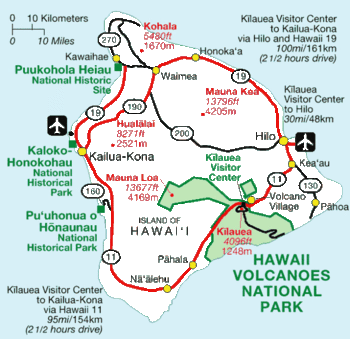 Physical address: 56-2995 Old Coast Guard Road  (808) 889-0770From Queen Kaahumanu Hwy at Kawaihae intersectionTurn left toward Kawaihae/Hawi (toward the ocean)In about 2 miles you will enter the small harbor town of Kawaihae. Turn right at the first intersection and travel approximately 16 miles toward the old Hawaiian town of Hawi.As you drive along the beautiful Kohala Coast Road 270, pass Lapakahi, Mahukona and KapaaFrom Kapaa (exactly 2.8 miles), you will turn left onto Old Coast Guard Rd Turn immediately right (no street name) Alvita’s house is the last house at the end of the short road      From Waimea from the upper roadFrom HPA turn right on the “mountain road”.  Travel about 22 milesTurn left at the Hawi intersection on Akoni Pule Hwy(gas station on your right)Drive 2.4 miles and turn right onto Old Coast Guard RdTurn right at the first road (no street name)Alvita’s house is the only house at the end of the short road.Park on the grass outside the drivewayFor further questions, feel free to contact Alvita Soleil at 889-0770 We are looking forward to seeing you. 